ПАМЯТКАэффективного менеджераСтатья 159. Мошенничество[Уголовный кодекс РФ] [Глава 21] [Статья 159]1. Мошенничество, то есть хищение чужого имущества или приобретение права на чужое имущество путем обмана или злоупотребления доверием, -наказывается штрафом в размере до ста двадцати тысяч рублей или в размере заработной платы или иного дохода осужденного за период до одного года, либо обязательными работами на срок до ста восьмидесяти часов, либо исправительными работами на срок до одного года, либо ограничением свободы на срок до двух лет, либо арестом на срок до четырех месяцев, либо лишением свободы на срок до двух лет.2. Мошенничество, совершенное группой лиц по предварительному сговору, а равно с причинением значительного ущерба гражданину, -наказывается штрафом в размере до трехсот тысяч рублей или в размере заработной платы или иного дохода осужденного за период до двух лет, либо обязательными работами на срок от ста восьмидесяти до двухсот сорока часов, либо исправительными работами на срок до двух лет, либо лишением свободы на срок до пяти лет с ограничением свободы на срок до одного года либо без такового.3. Мошенничество, совершенное лицом с использованием своего служебного положения, а равно в крупном размере, -наказывается штрафом в размере от ста тысяч до пятисот тысяч рублей или в размере заработной платы или иного дохода осужденного за период от одного года до трех лет либо лишением свободы на срок до шести лет со штрафом в размере до десяти тысяч рублей или в размере заработной платы или иного дохода осужденного за период до одного месяца либо без такового и с ограничением свободы на срок до полутора лет либо без такового.4. Мошенничество, совершенное организованной группой либо в особо крупном размере, -наказывается лишением свободы на срок до десяти лет со штрафом в размере до одного миллиона рублей или в размере заработной платы или иного дохода осужденного за период до трех лет либо без такового и с ограничением свободы на срок до двух лет либо без такового.Уклонение от уплаты налогов - налоговое правонарушение:- незаконное использование налоговых льгот; - несвоевременная уплата налогов и сокрытие доходов; - непредоставление или несвоевременное предоставление документов,необходимых для исчисления и уплаты налогов.Налоговые преступления - ст.199 УК РФ (уклонение от уплаты налогов или сборов).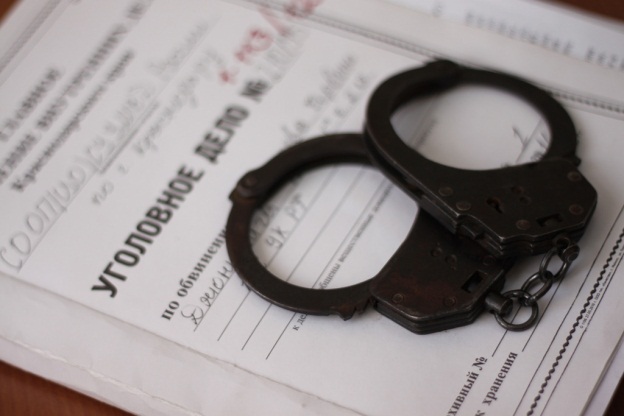 НАЛОГОВЫЕ ПРЕСТУПЛЕНИЯ, ЮРИДИЧЕСКИЕ ЛИЦАСостав налогового преступления.
Статья 199. Уклонение от уплаты налогов и (или) сборов с организации1. Уклонение от уплаты налогов и (или) сборов с организации путем непредставления налоговой декларации или иных документов, представление которых в соответствии с законодательством Российской Федерации о налогах и сборах является обязательным, либо путем включения в налоговую декларацию или такие документы заведомо ложных сведений, совершенное в крупном размере, 
-наказывается штрафом в размере от 100.000 до 300.000 рублей или в размере заработной платы или иного дохода осужденного за период от одного года до двух лет, либо арестом на срок от четырех до шести месяцев, либо лишением свободы на срок до двух лет с лишением права занимать определенные должности или заниматься определенной деятельностью на срок до трех лет или без такового.2. То же деяние, совершенное:а) группой лиц по предварительному сговору;б) в особо крупном размере, -наказывается штрафом в размере от 200.000 до 500.000 рублей или в размере заработной платы или иного дохода осужденного за период от одного года до трех лет либо лишением свободы на срок до шести лет с лишением права занимать определенные должности или заниматься определенной деятельностью на срок до трех лет или без такового.Крупным размером в настоящей статье, а также в статье 199.1 УК РФ признается сумма налогов и (или) сборов, составляющая за период в пределах трех финансовых лет подряд более 500.000 рублей, при условии, что доля неуплаченных налогов и (или) сборов превышает 10%  подлежащих уплате сумм налогов и (или) сборов, либо превышающая 1.500.000 рублей, а особо крупным размером - сумма, составляющая за период в пределах трех финансовых лет подряд более 2.500.000 рублей, при условии, что доля неуплаченных налогов и (или) сборов превышает 20%  подлежащих уплате сумм налогов и (или) сборов, либо превышающая 7.500.000 рублей.Самым распространенным налоговым преступлением для юридических лиц является именно уклонение от уплаты (или) сборов физического лица.
С материалами об уголовной ответственности за налоговые преступления для физических лиц и индивидуальных предпринимателей Вы можете ознакомиться здесь.Обратите внимание, что уголовная ответственность за совершение данного налогового преступления возможна только при условии наличия недоимки крупном или особо крупном размере.Объективная сторона налогового преступления:Таким образом, если налогоплательщик уклонился от уплаты сумм налогов и (или) сборов превышающей 1.500.000 рублей, то может иметь место состав налогового преступления, предусмотренного ч.1 ст.199 УК РФ, а если превышает 7.500.000 рублей, то можно говорить о налоговом преступлении, предусмотренном ч.2 ст.199 УК РФ. Как видно в этих случаях законодатель не принимает в расчет процентное отношение данных сумм к общей сумме подлежащих уплате сумм налогов и (или) сборов.Необходимо обратить внимание, что в примечаниях к ст.198 УК РФ говорится о периоде в пределах трех финансовых лет подряд, а не о периоде, равном трем финансовым годам. Это означает, что неуплата налогов и (или) сборов может признаваться налоговым преступлением и по результатам одного налогового периода.Если фирма представила в инспекцию достоверную отчетность, но налоги не перечислила (независимо от причин), привлечь ее руководство к уголовной ответственности за налоговое преступление, предусмотренное ст.199 УК РФ нельзя.Кто несет уголовную ответственность за налоговое преступление по ст.199 УК РФ?Как правило, за уклонение фирмы от уплаты налогов суд привлекает к уголовной ответственности ее руководителя (генерального директора, директора), потому что именно он отвечает за законность всех хозяйственных операций. Так сказано в ст.6 Федерального закона "О бухгалтерском учете". Одновременно и руководителя, и главбуха наказывают в 10 – 15%  случаев и лишь в 3 - 5 % случаев отвечает один главный бухгалтер. Если главный бухгалтер не заинтересован в уклонении от уплаты налогов, но осведомлен о незаконных действиях своего руководителя (так как подписывает все необходимые документы), суд может привлечь его как соисполнителя. Тогда наказание назначается по ч.1 ст.199 УК РФ.Если же удастся доказать, что руководитель и главный бухгалтер действовали по предварительному сговору, отвечать им придется по ч.2 ст.199 УК РФ.Чтобы доказать предварительный сговор, необходимо документально подтвердить, что главный бухгалтер помогал директору скрывать доходы и был материально в этом заинтересован. Осудить только бухгалтера (без руководителя) суд может, если будет доказано, что главбух совершил преступление по собственной инициативе.  Положение статьи 199 УК РФ Российской Федерации об уголовной ответственности за уклонение от уплаты налогов с организации путем включения в бухгалтерские документы заведомо искаженных данных о доходах или расходах либо иным способом, а равно от уплаты страховых взносов в государственные внебюджетные фонды с организации, совершенное в крупном или особо крупном размере, предусматривает уголовную ответственность лишь за такие деяния, которые совершаются умышленно и направлены непосредственно на избежание уплаты законно установленного налога в нарушение закрепленных в налоговом законодательстве правил (Постановление Конституционного суда РФ от 27 мая 2003 г. N 9-П) .Понятие "уклонение" следует понимать как незаконное (в нарушение законодательства о налогах и сборах) осознанное и желаемое пользование, владение и распоряжение денежными средствами, которые к установленному законодательством сроку должны были быть перечислены в государственный бюджет. Термин "уклонение" означает не только само действие (бездействие), но и его результат, и налоговое преступление заключается именно в фактической неуплате налога, притом что к такому результату привели направленные на его достижение действия (бездействие).Непредставление декларации будет считаться налоговым преступлением только в том случае, если подача декларации является обязательной. Если иное не предусмотрено законодательством о налогах и сборах, налоговая декларация представляется каждым налогоплательщиком по каждому налогу, подлежащему уплате этим налогоплательщиком. Отсутствие у налогоплательщика по итогам конкретного налогового периода суммы налога к уплате само по себе не освобождает его от обязанности представления налоговой декларации по данному налоговому периоду, если иное не установлено законодательством о налогах и сборах.Заведомо искаженными признаются специально измененные и ставшие фактически неверными данные относительно величины доходов, расходов или льгот, учитываемых при исчислении налогов, а также данные, неверно отражающие факты ввиду игнорирования существенно важной информации. Заведомая искаженность данных возможна при наличии двух признаков: относимости данных к исчислению налогов и их очевидного для лица несоответствия реальной налогооблагаемой базе. Важнейшим доказательством в уголовных делах по налоговым преступлениям (возбужденных в отношении руководителей и бухгалтеров юридических лиц) является решение арбитражного суда по делу о признании недействительным решения, вынесенного по результатам соответствующей налоговой проверки.Статья 291. Дача взятки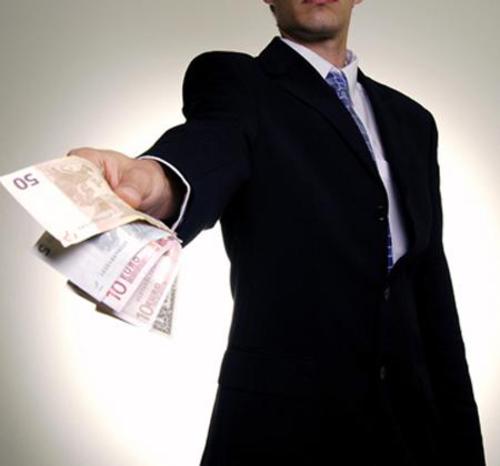 (в ред. Федерального закона от 04.05.2011 N 97-ФЗ)(см. текст в предыдущей редакции)1. Дача взятки должностному лицу, иностранному должностному лицу либо должностному лицу публичной международной организации лично или через посредника - наказывается штрафом в размере от пятнадцатикратной до тридцатикратной суммы взятки либо лишением свободы на срок до двух лет со штрафом в размере десятикратной суммы взятки. 2. Дача взятки должностному лицу, иностранному должностному лицу либо должностному лицу публичной международной организации лично или через посредника в значительном размере -наказывается штрафом в размере от двадцатикратной до сорокакратной суммы взятки либо лишением свободы на срок до трех лет со штрафом в размере пятнадцатикратной суммы взятки.3. Дача взятки должностному лицу, иностранному должностному лицу либо должностному лицу публичной международной организации лично или через посредника за совершение заведомо незаконных действий (бездействие) -наказывается штрафом в размере от тридцатикратной до шестидесятикратной суммы взятки либо лишением свободы на срок до восьми лет со штрафом в размере тридцатикратной суммы взятки.4. Деяния, предусмотренные частями первой - третьей настоящей статьи, если они совершены:а) группой лиц по предварительному сговору или организованной группой;б) в крупном размере, -наказываются штрафом в размере от шестидесятикратной до восьмидесятикратной суммы взятки с лишением права занимать определенные должности или заниматься определенной деятельностью на срок до трех лет либо лишением свободы на срок от пяти до десяти лет со штрафом в размере шестидесятикратной суммы взятки.5. Деяния, предусмотренные частями первой - четвертой настоящей статьи, совершенные в особо крупном размере, -наказываются штрафом в размере от семидесятикратной до девяностократной суммы взятки либо лишением свободы на срок от семи до двенадцати лет со штрафом в размере семидесятикратной суммы взятки.Примечание. Лицо, давшее взятку, освобождается от уголовной ответственности, если оно активно способствовало раскрытию и (или) расследованию преступления и либо имело место вымогательство взятки со стороны должностного лица, либо лицо после совершения преступления добровольно сообщило о даче взятки органу, имеющему право возбудить уголовное дело.Статья 291.1. Посредничество во взяточничестве(введена Федеральным законом от 04.05.2011 N 97-ФЗ)1. Посредничество во взяточничестве, то есть непосредственная передача взятки по поручению взяткодателя или взяткополучателя либо иное способствование взяткодателю и (или) взяткополучателю в достижении либо реализации соглашения между ними о получении и даче взятки в значительном размере, -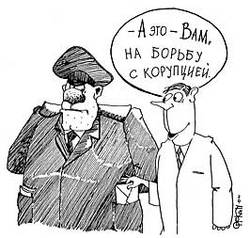 наказывается штрафом в размере от двадцатикратной до сорокакратной суммы взятки с лишением права занимать определенные должности или заниматься определенной деятельностью на срок до трех лет либо лишением свободы на срок до пяти лет со штрафом в размере двадцатикратной суммы взятки.2. Посредничество во взяточничестве за совершение заведомо незаконных действий (бездействие) либо лицом с использованием своего служебного положения -наказывается штрафом в размере от тридцатикратной до шестидесятикратной суммы взятки с лишением права занимать определенные должности или заниматься определенной деятельностью на срок до трех лет либо лишением свободы на срок от трех до семи лет со штрафом в размере тридцатикратной суммы взятки.3. Посредничество во взяточничестве, совершенное:а) группой лиц по предварительному сговору или организованной группой;б) в крупном размере, -наказывается штрафом в размере от шестидесятикратной до восьмидесятикратной суммы взятки с лишением права занимать определенные должности или заниматься определенной деятельностью на срок до трех лет либо лишением свободы на срок от семи до двенадцати лет со штрафом в размере шестидесятикратной суммы взятки.4. Посредничество во взяточничестве, совершенное в особо крупном размере, -наказывается штрафом в размере от семидесятикратной до девяностократной суммы взятки с лишением права занимать определенные должности или заниматься определенной деятельностью на срок до трех лет либо лишением свободы на срок от семи до двенадцати лет со штрафом в размере семидесятикратной суммы взятки.5. Обещание или предложение посредничества во взяточничестве -наказывается штрафом в размере от пятнадцатикратной до семидесятикратной суммы взятки с лишением права занимать определенные должности или заниматься определенной деятельностью на срок до трех лет или штрафом в размере от двадцати пяти тысяч до пятисот миллионов рублей с лишением права занимать определенные должности или заниматься определенной деятельностью на срок до трех лет либо лишением свободы на срок до семи лет со штрафом в размере от десятикратной до шестидесятикратной суммы взятки.Примечание. Лицо, являющееся посредником во взяточничестве, освобождается от уголовной ответственности, если оно после совершения преступления активно способствовало раскрытию и (или) пресечению преступления и добровольно сообщило органу, имеющему право возбудить уголовное дело, о посредничестве во взяточничестве.Статья 292. Служебный подлог1. Служебный подлог, то есть внесение должностным лицом, а также государственным служащим или служащим органа местного самоуправления, не являющимся должностным лицом, в официальные документы заведомо ложных сведений, а равно внесение в указанные документы исправлений, искажающих их действительное содержание, если эти деяния совершены из корыстной или иной личной заинтересованности (при отсутствии признаков преступления, предусмотренного частью первой статьи 292.1 настоящего Кодекса), -(в ред. Федерального закона от 08.04.2008 N 43-ФЗ)(см. текст в предыдущей редакции)наказываются штрафом в размере до восьмидесяти тысяч рублей или в размере заработной платы или иного дохода осужденного за период до шести месяцев, либо обязательными работами на срок от ста восьмидесяти до двухсот сорока часов, либо исправительными работами на срок до двух лет, либо арестом на срок до шести месяцев, либо лишением свободы на срок до двух лет.(в ред. Федеральных законов от 08.12.2003 N 162-ФЗ, от 07.03.2011 N 26-ФЗ)(см. текст в предыдущей редакции)2. Те же деяния, повлекшие существенное нарушение прав и законных интересов граждан или организаций либо охраняемых законом интересов общества или государства, -наказываются штрафом в размере от ста тысяч до пятисот тысяч рублей или в размере заработной платы или иного дохода осужденного за период от одного года до трех лет либо лишением свободы на срок до четырех лет с лишением права занимать определенные должности или заниматься определенной деятельностью на срок до трех лет или без такового.(часть вторая введена Федеральным законом от 08.04.2008 N 43-ФЗ)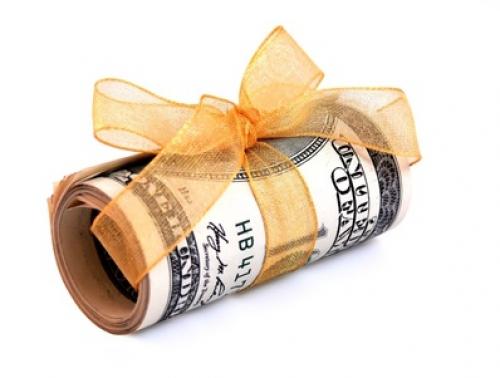 Крупный размер (ч.1 ст.199 УК РФ)Особо крупный размер (ч.2 ст.199 УК РФ)500.000 рублей в пределах 3 финансовых лет подряд, если эта сумма превышает 10% подлежащих уплате сумм налогов и (или) сборов.2.500.000 рублей в пределах 3 финансовых лет подряд, если эта сумма превышает 20% подлежащих уплате сумм налогов и (или) сборов.либо превышающая 1.500.000 рублей.либо превышающая 7.500.000 рублей.